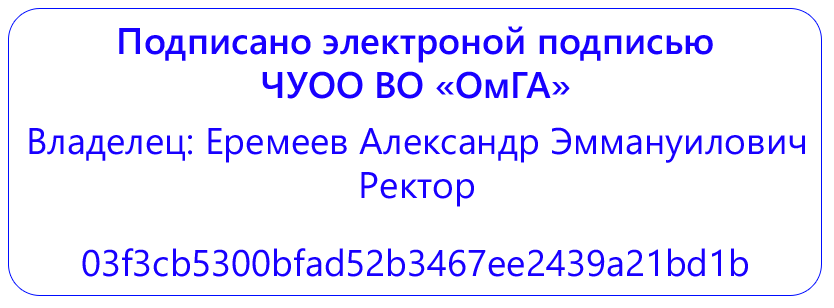 Частное учреждение образовательная организация высшего образования«Омская гуманитарная академия»Кафедра «Педагогики, психологии и социальной работы»ПРОГРАММА ПРАКТИЧЕСКОЙ ПОДГОТОВКИПроизводственная (педагогическая) летняя (вожатская) практикаК.М.05.05(П)Бакалавриат по направлению подготовки: 44.03.05 Педагогическое образование

Направленность (профиль) программы: «Начальное образование» и «Иностранный язык»Области профессиональной деятельности и (или) сферы профессиональной деятельности.Области профессиональной деятельности.01. ОБРАЗОВАНИЕ И НАУКАПрофессиональные стандарты: Типы задач профессиональной деятельности: педагогический; проектный; культурно-просветительскийДля обучающихся:очной формы обучения 2019 года набора  заочной формы обучения 2019 года набора  на 2021/2022 учебный годОмск 2021Составитель:к.п.н., доцент кафедры ППиСР Т.С.КотляроваПрограмма практики одобрена на заседании кафедры  «Педагогики, психологии и социальной работы»Протокол от 30 АВГУСТА 2021 г.  № 1Зав. кафедрой  д.п.н., профессор Е.В. ЛопановаСОДЕРЖАНИЕПрограмма практической подготовки при реализации производственной (педагогической) летней (вожатской)  практики  составлена в соответствии с:- Федеральным законом Российской Федерации от 29.12.2012 № 273-ФЗ «Об образовании в Российской Федерации»;- Федеральным государственным образовательным стандартом высшего образования - бакалавриат по направлению подготовки 44.03.05Педагогическое образование, утвержден Приказом Минобрнауки России от 22.02.2018 N125 «Об утверждении федерального государственного образовательного стандарта высшего образования - бакалавриат по направлению подготовки 44.03.05 Педагогическое образование (с двумя профилями подготовки) (Зарегистрировано в Минюсте России 15.03.2018 N 50362);- Порядком организации и осуществления образовательной деятельности по образовательным программам высшего образования - программам бакалавриата, программам специалитета, программам магистратуры, утвержденным приказом Минобрнауки России от 05.04.2017 № 301 (зарегистрирован Минюстом России 14.07.2017, регистрационный № 47415, (далее - Порядок организации и осуществления образовательной деятельности по образовательным программам высшего образования).Рабочая программа практики составлена в соответствии с локальными нормативными актами ЧУОО ВО «Омская гуманитарная академия» (далее – Академия; ОмГА):- «Положением о порядке организации и осуществления образовательной деятельности по образовательным программам высшего образования - программам бакалавриата, программам магистратуры», одобренным на заседании Ученого совета от 28.08.2017 (протокол заседания № 1), Студенческого совета ОмГА от 28.08.2017 (протокол заседания № 1), утвержденным приказом ректора от 28.08.2017 №37;- «Положением о порядке разработки и утверждения образовательных программ», одобренным на заседании Ученого совета от 31.08.2017 (протокол заседания № 1), Студенческого совета ОмГА от 28.08.2017 (протокол заседания № 1), утвержденным приказом ректора от 28.08.2017 №37;- «Положением о практической подготовке обучающихся», одобренным на заседании Ученого совета от 28.09.2020 (протокол заседания № 2), Студенческого совета ОмГА от 28.09.2020 (протокол заседания № 2);- «Положением об обучении по индивидуальному учебному плану, в том числе, ус-коренном обучении, студентов, осваивающих основные профессиональные образователь-ные программы высшего образования - программы бакалавриата, магистратуры», одоб-ренным на заседании Ученого совета от 28.08. 2017 (протокол заседания № 1), Студенче-ского совета ОмГА от 28.08.2017 (протокол заседания № 1), утвержденным приказом рек-тора от 28.08.2017 №37; «Положением о порядке разработки и утверждения адаптированных образователь-ных программ высшего образования – программ бакалавриата, программам бакалавриата для лиц с ограниченными возможностями здоровья и инвалидов», одобренным на заседа-нии Ученого совета от 28.08. 2017 (протокол заседания № 1), Студенческого совета ОмГА от 28.08.2017 (протокол заседания № 1), утвержденным приказом ректора от 28.08.2017 №37;- учебным планом по основной профессиональной образовательной программе– бакалавриат по направлению подготовки 44.03.05Педагогическое образование (с двумя профилями подготовки) направленность (профиль) программы: «Начальное образование» и «Иностранный язык»; форма обучения – очная на 2021/2022учебный год,утвержденным приказом ректора от 30.08.21 № 94;- учебным планом по основной профессиональной образовательной программе –бакалавриат по направлению подготовки 44.03.05Педагогическое образование (с двумя профилями подготовки) направленность (профиль) программы: «Начальное образование» и «Иностранный язык»; форма обучения – заочная на 2021/2022учебный год, утвержденным приказом ректора от 30.08.21 № 94.Возможность внесения изменений и дополнений в разработанную Академией образовательную программу в части рабочей программы «Производственная (педагогическая) летняя (вожатская) практика» в течение 2020/2021 учебного года:При реализации образовательной организацией основной профессиональной образовательной программы - бакалавриат по направлению подготовки 44.03.05Педагогическое образование (с двумя профилями подготовки)направленность (профиль) программы: «Начальное образование» и «Иностранный язык»; очная и заочная формы обучения в соответствии с требованиями законодательства Российской Федерации в сфере образования, Уставом Академии, локальными нормативными актами образовательной организации при согласовании со всеми участниками образовательного процесса образовательная организация имеет право внести изменения и дополнения в разработанную ранее рабочую программу в течение 2021/2022учебного года.Указание вида практики, способа и формы ее проведенияВид практики: Производственная практика.Тип практики:Педагогическая летняя (вожатская) практика.Форма проведения практики: дискретно: по периодам проведения практик: дискретная (рассредоточенная) – путем чередования в календарном учебном графике периодов учебного времени для проведения практик с периодами учебного времени для проведения теоретических занятий.Перечень планируемых результатов обучения при реализации программы практической подготовки (прохождении практики), соотнесенных с планируемыми результатами освоения образовательной программыПроцесс обучения при прохождении производственной (педагогической) летней (вожатской) практики направлен на формирование у обучающегося компетенций и запланированных результатов обучения, соотнесенных с индикаторами достижения компетенций:  Указание места практики в структуре образовательной программыПроизводственная (педагогическая) летняя (вожатская) практикаК.М.05.05(П)входит в Модуль воспитательной деятельности К.М.05.Производственная (педагогическая) летняя (вожатская) практикав соответствии с учебным планом для очной и заочной форм обученияпроводитсяна 3 курсе в 6 семестре.4. Указание объема практики в зачетных единицах и ее продолжительности в неделях либо в академических или астрономических часахОбщий объем практики – 6 зачетных единиц,216 академических часов.5. Содержание практикиСодержание практикидля очной и заочной форм обучения6. База проведения практики6.1. Профильные организацииобласти профессиональной деятельности и сферы профессиональной деятельности, в которых выпускники, освоившие программу бакалавриата, могут осуществлять профессиональную деятельность:образовательные организации общего образования, начального профессионального образования и среднего профессионального образования.6.2. Производственная (педагогическая) летняя (вожатская) практикаможет проводиться в профильных организациях, имеющих договор с Академией.Руководство практикой осуществляется преподавателями ОмГА и специалистами профильных организаций. Руководители практики назначаются приказом ректора. Для решения общих организационных вопросов руководителем практики от ОмГА проводятся конференции:Установочная конференция (первый учебный день практики) – обучающиеся получают Программу практики, проходят необходимый инструктаж, распределяются по базам прохождения практики, знакомятся с руководителями практики, уточняют с ними порядок работы;Итоговая конференция (последний учебный день практики) – руководитель практики на основании представленных каждым обучающимся отчетных документов проводит дифференцированный зачет (с оценкой).В период практики обучающиеся выполняют следующие обязанности: Обучающийся обязан находиться на определенном для него руководителем рабочем месте и выполнять задания в соответствии с рабочим графиком (планом) проведения практики.Практикант выполняет все виды работ, предусмотренные планом практики. Обучающийся подчиняется правилам внутреннего распорядка организации, на базе которой проводится практика, распоряжениям администрации и руководителей практики.В случае невыполнения требований, предъявляемых практиканту, обучающийся может быть отстранен от практики.* Примечания:Для обучающихся по индивидуальному учебному плану:а) Для обучающихся по индивидуальному - учебному плану, обеспечивающему освоение соответствующей образовательной программы на основе индивидуализации ее содержания с учетом особенностей и образовательных потребностей конкретного обучающегося, в том числе при ускоренном обучении:При разработке образовательной программы высшего образования в части программы Производственной (педагогической) летней (вожатской) практики согласно требованиями частей 3-5 статьи 13, статьи 30, пункта 3 части 1 статьи 34 Федерального закона Российской Федерации от 29.12.2012 № 273-ФЗ «Об образовании в Российской Федерации»; пунктов 16, 38 Порядка организации и осуществления образовательной деятельности по образовательным программам высшего образования – программам бакалавриата, программам специалитета, программам магистратуры, утвержденного приказом Минобрнауки России от 05.04.2017 № 301 (зарегистрирован Минюстом России 14.07.2014, регистрационный № 47415), объем практики в зачетных единицах и её продолжительность в неделях либо в академических или астрономических часах образовательная организация устанавливает в соответствиис утвержденным индивидуальным учебным планом приосвоении образовательной программы обучающимся, который имеет среднее профессиональное или высшее образование, и (или) обучается по образовательной программе высшего образования, и (или) имеет способности и (или) уровень развития, позволяющие освоить образовательную программу в более короткий срок по сравнению со сроком получения высшего образования по образовательной программе, установленным Академией в соответствии с Федеральным государственным образовательным стандартом высшего образования (ускоренное обучение такого обучающегося по индивидуальному учебному плану в порядке, установленном соответствующим локальным нормативным актом образовательной организации).б) Для обучающихся с ограниченными возможностями здоровья и инвалидов:При разработке адаптированной образовательной программы высшего образования, а для инвалидов - индивидуальной программы реабилитации инвалида в соответствии с требованиями статьи 79 Федерального закона Российской Федерации от 29.12.2012 № 273-ФЗ «Об образовании в Российской Федерации»; раздела III Порядка организации и осуществления образовательной деятельности по образовательным программам высшего образования – программам бакалавриата, программам специалитета, программам магистратуры, утвержденного приказом Минобрнауки России от 05.04.2017 № 301 (зарегистрирован Минюстом России 14.07.2014, регистрационный № 47415), Федеральными и локальными нормативными актами, Уставом Академии образовательная организация устанавливает конкретное содержание программы производственной практики и условия организации и проведения конкретного вида практики (Производственная (педагогическая) летняя (вожатская) практика), составляющих контактную работу обучающихся с преподавателем и самостоятельную работу обучающихся с ограниченными возможностями здоровья(инвалидов)(при наличии факта зачисления таких обучающихся с учетом конкретных нозологий).в) Для лиц, зачисленных для продолжения обучения в соответствии с частью 5 статьи 5 Федерального закона от 05.05.2014 № 84-ФЗ «Об особенностях правового регулирования отношений в сфере образования в связи с принятием в Российскую Федерацию Республики Крым и образованием в составе Российской Федерации новых субъектов - Республики Крым и города федерального значения Севастополя и о внесении изменений в Федеральный закон «Об образовании в Российской Федерации»:При разработке образовательной программы высшего образования согласно требованиямчастей 3-5 статьи 13, статьи 30, пункта 3 части 1 статьи 34 Федерального закона Российской Федерации от 29.12.2012 № 273-ФЗ «Об образовании в Российской Федерации»; пункта 20 Порядка организации и осуществления образовательной деятельности по образовательным программам высшего образования – программам бакалавриата, программам специалитета, программам магистратуры, утвержденного приказом Минобрнауки России от 05.04.2017 № 301 (зарегистрирован Минюстом России 14.07.2014, регистрационный № 47415), объем практики в зачетных единицах и её продолжительность в неделях либо в академических или астрономических часах образовательная организация устанавливает в соответствиис утвержденным индивидуальным учебным планом при освоенииобразовательной программы обучающимися, зачисленными для продолжения обучения в соответствии с частью 5 статьи 5 Федерального закона от 05.05.2014 № 84-ФЗ «Об особенностях правового регулирования отношений в сфере образования в связи с принятием в Российскую Федерацию Республики Крым и образованием в составе Российской Федерации новых субъектов - Республики Крым и города федерального значения Севастополя и о внесении изменений в Федеральный закон «Об образовании в Российской Федерации», в течение установленного срока освоения основной профессиональной образовательной программы высшего образования с учетом курса, на который они зачислены (указанный срок может быть увеличен не более чем на один год по решению Академии, принятому на основании заявления обучающегося).г) Для лиц, осваивающих образовательную программу в форме самообразования (если образовательным стандартом допускается получение высшего образования по соответствующей образовательной программе в форме самообразования), а также лиц, обучавшихся по не имеющей государственной аккредитации образовательной программе:При разработке образовательной программы высшего образования согласно требованиямпункта 9 части 1 статьи 33, части 3 статьи 34 Федерального закона Российской Федерации от 29.12.2012 № 273-ФЗ «Об образовании в Российской Федерации»; пункта 43 Порядка организации и осуществления образовательной деятельности по образовательным программам высшего образования – программам бакалавриата, программам специалитета, программам магистратуры, утвержденного приказом Минобрнауки России от 05.04.2017 № 301 (зарегистрирован Минюстом России 14.07.2014, регистрационный № 47415), объем практики в зачетных единицах и её продолжительность в неделях либо в академических или астрономических часах образовательная организация устанавливает в соответствии с утвержденныминдивидуальным учебным планом при освоенииобразовательной программы обучающегося, зачисленного в качестве экстерна для прохождения промежуточной и (или) государственной итоговой аттестации в Академию по соответствующей имеющей государственную аккредитацию образовательной программе в порядке, установленном соответствующим локальным нормативным актом образовательной организации.7. Указание форм отчетности по практикеПромежуточная аттестация по производственной (педагогической) летней (вожатской) практикепроводится в форме дифференцированного зачета (зачета с оценкой).По итогам практики каждый обучающийся оформляет и передает на кафедру отчет о прохождении практики в виде пакета документов, состав которого включает в себя:1)  Титульный лист (Приложение 1). 2) Задание на практику (Приложение 2). 3)  Совместный рабочий график (план) проведения практики (Приложение 3).4)  Содержание (наименования разделов отчета с указанием номеров страниц).5) Основная часть отчета (с учетом индивидуального задания). Необходимо привести общую характеристику профильной организации в целом, а также профильного подразделения, в котором непосредственно проводится практика, описание должности и рабочего места,  привести организационную структуру принимающей организации. 6)  Заключение. Содержит анализ результатов прохождения практики в виде обобщений и выводов; 8) Список использованных источников.9) Приложения (иллюстрации, таблицы, карты, текст вспомогательного характера). 10) Дневник практики (Приложение 4).11) Отзыв-характеристика руководителя практики от профильной организации (Приложение 5).Отчет о прохождении практики должен включать в себя развернутое изложение содержания работы обучающегося и полученных им результатов. Рекомендуемый объём отчета: 20-30 страниц, приложения.Отчет о прохождении практики составляется на основе материалов, собранных и обработанных студентом в период практики.К отчету о прохождении практики прилагается заполненный дневник практики. Дневник заполняется обучающимся, его подписывает руководитель практики от организации, в которой проводилась практика. В дневнике должны быть изложены ежедневные (еженедельные) записи о выполненных практикантом видах работ в период прохождения практики. Наблюдения руководителя практики от организации о работе студента, отмеченные им деловые качества, навыки, умения, отношение к работе отражается в Отзыве-характеристике руководителя практики от профильной организации.Отзыв заверяется печатью организации и подписью руководителя от профильной организации. Отзыв содержит рекомендуемую оценкупо 4-балльной системе («отлично», «хорошо» «удовлетворительно», «неудовлетворительно»).Процедура защиты отчета включает в себя представление практикантом доклада о результатах прохождения практики с последующим обсуждением и ответами практиканта на вопросы преподавателя. Проведение подобной формы учебной работы направлено на реализацию двух основных задач:•	в результате непосредственного контакта с преподавателем практикант получает обратную связь, где он может понять и исправить свои ошибки, допущенные им в процессе всей работы;•	публичная защита способствует формированию навыков устной речи, выделению главного, подбору аргументов при отстаивании собственной точки зрения, умению быстро реагировать на поставленные преподавателем вопросы.8. Промежуточная аттестация по итогам производственной (педагогической) летней (вожатской) практики		Промежуточная аттестация по итогам прохождения производственной (педагогической) летней (вожатской) практики проводится при представлении обучающимся отчета по практике, выполненного по предъявляемым требованиям.По результатам проверки отчетной документации, собеседования и защиты (презентации) отчета выставляется зачет с оценкой9. Перечень учебной литературы и ресурсов сети "Интернет", необходимых для проведения практикиПеречень учебной литературыОсновная:Нормативно-правовые основы вожатской деятельности : методические рекомендации / Н. Ю. Лесконог, Матюхина Е. Н., А. А. Сажина, С. Ю. Смирнова ; под ред. Н. Ю. Лесконог, Е. Н. Матюхиной. — М. : Московский педагогический государственный университет, 2017. — 98 c. — ISBN 978-5-4263-0506-9. — URL: http://www.iprbookshop.ru/75969.html2. Кравченко, А.В. Безопасность жизнедеятельности в детском лагере  : методические рекомендации / А.В. Кравченко, С.В. Петров. — М. : Московский педагогический государственный университет, 2017. — 32 c. — ISBN 978-5-4263-0513-7. — URL: http://www.iprbookshop.ru/75799.html3. Информационно-медийное сопровождение вожатской деятельности  : методические рекомендации / сост. Т. Н. Владимирова, А. В. Фефелкина под ред. Т. Н. Владимировой. — М. : Московский педагогический государственный университет, 2017. — 36 c. — ISBN 978-5-4263-0514-4. — URL: http://www.iprbookshop.ru/75972.html4. Нормативно-правовые основы вожатской деятельности : методические рекомендации / Н. Ю. Лесконог, Матюхина Е. Н., А. А. Сажина, С. Ю. Смирнова ; под ред. Н. Ю. Лесконог, Е. Н. Матюхиной. — М. : Московский педагогический государственный университет, 2017. — 98 c. — ISBN 978-5-4263-0506-9. — URL: http://www.iprbookshop.ru/75969.html5. Организация массовых мероприятий в детском оздоровительном лагере  : методические рекомендации / М. Д. Батаева, Н. Ю. Галой, Г. С. Голышев [и др.] ; под ред. Е. А. Леванова, Т. Н. Сахарова. — М. : Московский педагогический государственный университет, 2017. — 140 c. — ISBN 978-5-4263-0508-3. — URL: http://www.iprbookshop.ru/75813.html6. Слизкова, Е. В. Педагогика дополнительного образования. Методика работы вожатого : учебное пособие для академического бакалавриата / Е. В. Слизкова, И. И. Дереча. — 2-е изд., перераб. и доп. — Москва : Издательство Юрайт, 2019. — 149 с. — (Образовательный процесс). — ISBN 978-5-534-06468-1. — URL: https://www.biblio-online.ru/bcode/438726Дополнительная:1. Курс по общим основам педагогики. — Новосибирск : Сибирское университетское издательство, Норматика, 2017. — 117 c. — ISBN 978-5-4374-0807-0. — URL: http://www.iprbookshop.ru/65215.html2. История вожатского дела : методические рекомендации / Н. Ю. Галой, И. А. Горбенко, Л. А. Долинская [и др.] ; под ред. Е. А. Леванова, Т. Н. Сахарова. — М. : Московский педагогический государственный университет, 2017. — 142 c. — ISBN 978-5-4263-0507-6. — URL: http://www.iprbookshop.ru/75802.html3. Профессиональная этика и коммуникативная культура вожатого : методические рекомендации / Н. П. Болотова, Н. Ю. Галой, И. А. Горбенко [и др.] ; под ред. Е. А. Леванова, Т. Н. Сахарова. — М. : Московский педагогический государственный университет, 2017. — 66 c. — ISBN 978-5-4263-0512-0. — URL: http://www.iprbookshop.ru/75819.html4. Психолого-педагогическое сопровождение деятельности вожатого : методические рекомендации / С. А. Володина, Н. Ю. Галой, И. А. Горбенко [и др.] ; под ред. Е. А. Леванова, Т. Н. Сахарова. — М. : Московский педагогический государственный университет, 2017. — 102 c. — ISBN 978-5-4263-0511-3. — URL: http://www.iprbookshop.ru/75820.html5. Никитушкин, В. Г. Оздоровительные технологии в системе физического воспитания : учебное пособие для бакалавриата и магистратуры / В. Г. Никитушкин, Н. Н. Чесноков, Е. Н. Чернышева. — 2-е изд., испр. и доп. — Москва : Издательство Юрайт, 2019. — 246 с. — (Университеты России). — ISBN 978-5-534-07339-3. — URL: https://www.biblio-online.ru/bcode/4384006. Тихомирова, Л. Ф. Здоровьесберегающая педагогика : учебник для академического бакалавриата / Л. Ф. Тихомирова, Т. В. Макеева. — Москва : Издательство Юрайт, 2018. — 251 с. — (Образовательный процесс). — ISBN 978-5-534-06930-3. — URL: https://biblio-online.ru/bcode/420463Перечень ресурсов сети "Интернет"ЭБС IPRBooks  Режим доступа: http://www.iprbookshop.ruЭБС издательства «Юрайт» Режим доступа: http://biblio-online.ruЕдиное окно доступа к образовательным ресурсам. Режим доступа: http://window.edu.ru/Научная электронная библиотека e-library.ru Режим доступа: http://elibrary.ruРесурсы издательства Elsevier Режим доступа:  http://www.sciencedirect.comФедеральный портал «Российское образование» Режим доступа:  www.edu.ruЖурналы Кембриджского университета Режим доступа: http://journals.cambridge.orgЖурналы Оксфордского университета Режим доступа:  http://www.oxfordjoumals.orgСловари и энциклопедии на Академике Режим доступа: http://dic.academic.ru/Сайт Библиотеки по естественным наукам Российской академии наук. Режим доступа: http://www.benran.ruСайт Госкомстата РФ. Режим доступа: http://www.gks.ruСайт Российской государственной библиотеки. Режим доступа: http://diss.rsl.ruБазы данных по законодательству Российской Федерации. Режим доступа:  http://ru.spinform.ruКаждый обучающийся Омской гуманитарной академии в течение всего периода обучения обеспечен индивидуальным неограниченным доступом к электронно-библиотечной системе (электронной библиотеке) и к электроннойинформационно-образовательной среде Академии. Электронно-библиотечная система(электронная библиотека) и электронная информационно-образовательная среда обеспечивают возможность доступа обучающегося из любой точки, в которой имеетсядоступ к информационно-телекоммуникационной сети «Интернет», и отвечает техническим требованиям организации как на территорииорганизации, так и вне ее.Электронная информационно-образовательная среда Академии обеспечивает:доступ к учебным планам, рабочим программам дисциплин (модулей), практик, кизданиям электронных библиотечных систем и электронным образовательным ресурсам,указанным в рабочих программах;фиксацию хода образовательного процесса, результатов промежуточной аттестациии результатов освоения основной образовательной программы;проведение всех видов занятий, процедур оценки результатов обучения, реализациякоторых предусмотрена с применением электронного обучения, дистанционныхобразовательных технологий;формирование электронного портфолио обучающегося, в том числе сохранениеработ обучающегося, рецензий и оценок на эти работы со стороны любых участниковобразовательного процесса;взаимодействие между участниками образовательного процесса, в том числесинхронное и (или) асинхронное взаимодействие посредством сети «Интернет».10. Перечень информационных технологий, используемых при реализации программы  практической подготовки, включая перечень программного обеспечения и информационных справочных системПри проведении установочной и итоговой конференций активно используется компьютерная техника для демонстрации компьютерных презентаций с помощью программы Microsoft Power Point, видеоматериалов, слайдов.В ходе представления докладов по итогам прохождения практики студенты представляют компьютерные презентации, подготовленные ими в часы самостоятельной работы.Электронная информационно-образовательная среда Академии, работающая на платформе LMS Moodle, обеспечивает:-	доступ к учебным планам, рабочим программам дисциплин (модулей), практик, к изданиям электронных библиотечных систем ( ЭБС IPRBooks, ЭБС Юрайт ) и электронным образовательным ресурсам, указанным в рабочих программах;-	фиксацию хода образовательного процесса, результатов промежуточной аттестации и результатов освоения программы бакалавриата;-	проведение всех видов занятий, процедур оценки результатов обучения, реализация которых предусмотрена с применением электронного обучения, дистанционных образовательных технологий;-	формирование электронного портфолио обучающегося, в том числе сохранение работ обучающегося, рецензий и оценок на эти работы со стороны любых участников образовательного процесса;-	взаимодействие между участниками образовательного процесса, в том числе синхронное и (или) асинхронное взаимодействие посредством сети «Интернет».При осуществлении образовательного процесса по дисциплине используются следующие информационные технологии:-	сбор, хранение, систематизация и выдача учебной и научной информации;-	обработка текстовой, графической и эмпирической информации;-	подготовка, конструирование и презентация итогов исследовательской и аналитической деятельности;-	самостоятельный поиск дополнительного учебного и научного материала, с использованием поисковых систем и сайтов сети Интернет, электронных энциклопедий и баз данных;-	использование электронной почты преподавателями и обучающимися для рассылки информации, переписки и обсуждения учебных вопросов.-	компьютерное тестирование;-	демонстрация мультимедийных материалов.ПЕРЕЧЕНЬ ПРОГРАММНОГО ОБЕСПЕЧЕНИЯ-	MicrosoftWindows 10 Professional-	Microsoft Windows XP Professional SP3 -	Microsoft Office Professional 2007 Russian -	Cвободно распространяемый офисный пакет с открытым исходным кодом LibreOffice 6.0.3.2 Stable-	Антивирус Касперского-	Cистема управления курсами LMS Русский Moodle 3KLСовременные профессиональные базы данных и информационные справочные системыСправочная правовая система «Консультант Плюс» - Режим доступа: http://www.consultant.ru/edu/student/study/Справочная правовая система «Гарант» - Режим доступа: http://edu.garant.ru/omga/Официальный интернет-портал правовой информации http://pravo.gov.ru......Портал Федеральных государственных образовательных стандартов высшего
образования http://fgosvo.ru......Портал «Информационно-коммуникационные технологии в образовании» http://www.ict.edu.ru......Педагогическая библиотека http://www.gumer.info/bibliotek_Buks/Pedagog/index.php	11. Описание материально-технической базы, необходимой для реализации программы практической подготовкиВ соответствии с требованиями ФГОС ВО Академия располагает материально-технической базой, соответствующей действующим противопожарным правилам и нормам и обеспечивающей проведение всех видов дисциплинарной и междисциплинарной подготовки, практической и научно-исследовательской работ обучающихся, предусмотренных учебным планом:учебные аудитории для проведения групповых и индивидуальных консультаций, текущего контроля и промежуточной аттестации; помещения для самостоятельной работы и помещения для хранения и профилактического обслуживания учебного оборудования. Помещения для самостоятельной работы обучающихся оснащены компьютерной техникой с возможностью подключения к сети "Интернет" и обеспечением доступа в электронную информационно-образовательную среду Академии;компьютерные классы, оборудованные мебелью, компьютерным оборудованием (с комплектом лицензионного программного обеспечения), видеопроекционным оборудованием, средствами звуковоспроизведения, и имеющие доступ к сети Интернет, информационно-образовательной среде Академии, электронно-библиотечной системе;библиотеку, имеющую рабочие места для студентов, оснащенные компьютерами (с комплектом лицензионного программного обеспечения), имеющими доступ к сети Интернет, информационно-образовательной среде Академии, электронно-библиотечной системе;специальные помещения укомплектованы специализированной мебелью и техническими средствами обучения, служащими для представления учебной информации большой аудитории.Каждый обучающийся в течение всего периода обучения обеспечен индивидуальным неограниченным доступом к электронно-библиотечной системе (электронной библиотеке) IprBooks (http://www.iprbookshop.ru/) и к электронной информационно-образовательной среде ОмГА. Электронно-библиотечная система (электронная библиотека) и электронная информационно-образовательная среда обеспечивают возможность доступа обучающегося из любой точки, в которой имеется доступ к информационно-телекоммуникационной сети "Интернет" (далее - сеть "Интернет"), как на территории Академии, так и вне ее.Электронно-библиотечная система (электронная библиотека) и электронная информационно-образовательная среда обеспечивает одновременный доступ не менее 25 процентов обучающихся по образовательной программе.	Профильные организации, заключившие с Академией «Договор о совместной деятельности по проведению практик обучающихся», предоставляют базу для проведения практики в соответствии с Программой практики (обеспечивают обучающимся возможность пользования лабораториями, кабинетами, мастерскими, библиотекой, технической и другой документацией в подразделениях организации, необходимыми для успешного прохождения практики и выполнения индивидуальных заданий), предоставляют рабочие места и обеспечивают возможность ознакомления и работы с нормативными документами организации. Помещения на базе прохождения практики должны соответствовать действующим санитарным и противопожарным нормам, а также требованиям техники безопасности при проведении учебных работ.	По месту прохождения практики в профильной организации обучающимся предоставляется рабочее место, оборудованное необходимыми средствами для работы с документами и подготовки письменных материалов к отчету. Профильная организация, где проводится практика, должна быть оснащена современным компьютерным оборудованием, программным обеспечением, иметь информационную базу и совершенную организацию труда,  а также располагать достаточным количеством квалифицированного персонала, необходимым для руководства практикой.Обработку полученных массивов данных рекомендуется (по желанию обучающегося) осуществлять в лаборатории информационно-коммуникационных технологий (ауд. 302 учебного корпуса, расположенного по адресу г.Омск, ул. 4-я Челюскинцев, 2а), оснащенной компьютерной техникой, подключенной к локальной вычислительной сети Академии.Помещение для самостоятельной работы обучающихся (ауд. 219 учебного корпуса, расположенного по адресу г.Омск, ул. 4-я Челюскинцев, 2а) оснащено компьютерной техникой  с высокоскоростным подключением к сети «Интернет» и обеспечением доступа в электронную информационно-образовательную среду Академии.Помещение для проведения защиты отчетов о прохождении практики (ауд. 200 учебного корпуса, расположенного по адресу г.Омск, ул. 4-я Челюскинцев, 2а) оснащено интерактивной трибуной (включающей в себя системный блок персонального компьютера и сенсорный монитор), беспроводной клавиатурой, беспроводным манипулятором типа «мышь», мультимедийным проектором, настенным моторизованным экраном, активной акустической системой. 	12. Особенности организации практической подготовки и проведения практики для инвалидов и лиц с ограниченными возможностями здоровья	Практика для обучающихся с ограниченными возможностями здоровья и инвалидов проводится с учетом особенностей их психофизического развития, индивидуальных возможностей и состояния здоровья. Особенности прохождения практики инвалидами и лицами с ОВЗ определены в «Положении о практике обучающихся, осваивающих основные профессиональные образовательные программы высшего образования бакалавриата и магистратуры».Выбор мест прохождения практик для инвалидов и лиц с ограниченными возможностями здоровья производится с учетом требований их доступности для данных обучающихся. При определении мест учебной и производственной практик для инвалидов и лиц с ограниченными возможностями здоровья учитываются рекомендации медико-социальной экспертизы, отраженные в индивидуальной программе реабилитации инвалида, относительно рекомендованных условий и видов труда. При необходимости для прохождения практик создаются специальные рабочие места в соответствии с характером нарушений, а также с учетом профессионального вида деятельности и характера труда, выполняемых студентом-инвалидом трудовых функций.Материально-технические условия прохождения практики обеспечивают возможность беспрепятственного доступа практикантов из числа лиц с ограниченными возможностями здоровья и инвалидов к специально оборудованным рабочим местам, а также в туалетные комнаты и другие помещения, а также их пребывание в указанных помещениях (в том числе наличие пандусов, поручней, расширенных дверных проемов, лифтов; при отсутствии лифтов рабочее место должно располагаться на первом этаже здания).Не допускается использование практиканта на должностях и работах, противопоказанных лицам с ограниченными возможностями и инвалидамФорма проведения текущей и промежуточной аттестации для студентов-инвалидов и лиц с ограниченными возможностями здоровья устанавливается с учетом индивидуальных психофизических особенностей (устно, письменно на бумаге, письменно на компьютере, в форме тестирования и т.п.). При необходимости студенту-инвалиду предоставляется дополнительное время для подготовки отчета по практике и его защиты на итоговой конференции.13.Фонд оценочных средств (приложение1)Приложение 1Кафедра педагогики, психологии и социальной работы»ОТЧЕТо прохождении практической подготовкиК.М.05.05 (П)Вид практики: Производственная практикаТип практики:Педагогическая летняя (вожатская) практикаВыполнил(а):  __________________________________                   Фамилия И.О.Направление подготовки:  педагогическое образованиеНаправленность (профиль) программы: «Начальное образование» и «Иностранный язык»Форма обучения: очное/заочноеРуководитель практики от ОмГА:_______________________________________________Уч. степень, уч. звание, Фамилия И.О._____________________подписьМесто прохождения практики: (адрес, контактные телефоны):  __________________________________________________________________________________________________Руководитель принимающей организации:  ______________      ________________________________________________________ подпись                     (должность, Ф.И.О., контактный телефон)
                                                                                                                                                  м.п.Омск,  20__Приложение 2Кафедра педагогики, психологии и социальной работы»Задание на практическую подготовкуИванов Иван ИвановичФамилия, Имя, Отчество студента (-ки)Бакалавриат по направлению подготовки 44.03.05Педагогическое образование (с двумя профилями подготовки)Направленность (профиль) программы: «Начальное образование» и «Иностранный язык»Вид практики: Производственная практикаТип практики:  Педагогическая летняя (вожатская) практикаИндивидуальные задания на практику:Подготовительный этап:Познакомиться 	с	целями,	задачами, содержанием и организацией практикиРезультат: написание введения отчета по практикеОсновной	этап: реализация программы воспитательной деятельности вожатого в условиях летнего лагеряПознакомиться  с представителями администрации учреждения(организации); изучить  правила внутреннего распорядка; направления деятельности, режим  работы, структуру учреждения; историю развития.Результат: Составление «Визитной карточки» учреждения (организации).Изучить виды деятельности вожатого, условия труда, режим труда; профессиональные служебные  обязанности, нормативно-правовые документы, которыми должен руководствоваться вожатый в своей деятельности.Результаты: описание основных функций деятельности вожатого; краткая аннотация нормативно-правовых документов, которыми должен руководствоваться вожатый.Познакомить  детей друг с другом и лагерем. Создавать доброжелательную атмосферу в отряде, условия для формирования чувства «Мы». Результаты:название отряда;количество детей в отряде; краткая характеристика отряда;девиз, речевка, отрядная песня; план-сетка работы вожатого на смену.4. Организовывать  и включать  детей в различные виды деятельности. Проводить коллективные  творческие дела, воспитательные мероприятия.Результаты:  методические разработки сценариев двух-трёх любых проведённых  мероприятий (в начале, середине и/или конце смены), в том числе в рамках направлений деятельности РДШ, и их рефлексивный анализ (приложение 8); материалы фото-	 и видеофиксации интересных и значимых моментов жизнедеятельности лагеря и педагогической деятельности вожатых.5.	Устанавливать педагогически правильные отношения с детьми.Результат: - описание и анализ проблемной ситуации.Аналитический этап. Рефлексия проделанной работыИтоговый (рефлексивный) анализ деятельности обучающегося в качествевожатого.  Результаты:- описание рефлексии (приложение 9) или представление текста эссе;- отчёт о практике в установленной форме.Дата выдачи задания:     __.__.20__ г.Руководитель (ФИО) :  __________    Задание принял(а) к исполнению (ФИО):  ___________Приложение  3Частное  учреждение образовательная организация высшего образования «Омская гуманитарная академия»СОВМЕСТНЫЙ  РАБОЧИЙ ГРАФИК (ПЛАН) ПРАКТИЧЕСКОЙ ПОДГОТОВКИ__________________________________________________________________ (Ф.И.О. обучающегося) Бакалавриат по направлению подготовки 44.03.05Педагогическое образование (с двумя профилями подготовки)Направленность (профиль) программы: «Начальное образование» и «Иностранный язык»Вид практики: Производственная практикаТип практики:  Педагогическая летняя (вожатская) практикаРуководитель практики от ОмГА _________________________________________                                                          (Уч. степень, уч. звание, Фамилия И.О.) Наименование профильной организации _________________________________________________________________________________________________________Руководитель практики от профильной организации_________________________(должность Ф.И.О.) Заведующий кафедрой:		___________________ / ___________________Руководитель практики от ЧУОО ВО «ОмГА»		___________________ / ____________________Руководитель практики профильной организации_____________ / ____________м.п.Приложение 4ДНЕВНИК ПРАКТИЧЕСКОЙ ПОДГОТОВКИПодпись обучающегося ___________Подпись руководителя практики от принимающей организации _______________________Приложение 5ОТЗЫВ-ХАРАКТЕРИСТИКАСтудент (ка)____________________________________________________________курса, направления подготовки__________________________________ _________________________________________________ ЧУОО ВО «ОмГА»с «___» ____________________20___г.  по «___» ____________________20___г.проходил(а) практику в_______________________________________________ ___________________________________________________________________(адрес, наименование организации)В период практики студент(ка) выполнял(а) следующие виды деятельности: ______________________________________________________________________________________________________________________________________________________________________________________________________________________________________________________________________________________________________________________________________________________________В ходе практики обнаружил(а) следующие компетенции:________________________________________________________________________________________________________________________________________________________________________________________________________________________________________________________________________________________________________________________________________________________________________________________________________________________________________________________________________________________________________________________________________________________________________________Замечания: ________________________________________________________________________________________________________________________________________________________________________________________________________________________________________________________________________________________
Рекомендуемая оценка _________________________________________________
Руководитель практики от принимающей организации________________________Подпись ____________________________________________________________________                                                                                                                                м.п.01образование и наука01.001педагог (педагогическая деятельность в сфере дошкольного, начального общего, основного общего, среднего общего образования) (воспитатель, учитель)  01.003Педагог дополнительного образования детей и взрослых1Указание вида практики, способа и формы ее проведения2Перечень планируемых результатов обучения при прохождении практики, соотнесенных с планируемыми результатами освоения образовательной программы3Указание места практики в структуре образовательной программы4Указание объема практики в зачетных единицах и ее продолжительности в неделях либо в академических или астрономических часах5Содержание практики6База проведения практики7Указание форм отчетности по практике8Промежуточная аттестация по итогам учебной практики9Перечень учебной литературы и ресурсов сети "Интернет", необходимых для проведения практики10Перечень информационных технологий, используемых при проведении практики, включая перечень программного обеспечения и информационных справочных систем11Описание материально-технической базы, необходимой для проведения практики12Особенности организации и проведения практики для инвалидов и лиц с ограниченными возможностями здоровья13Фонд оценочных средств (приложение 1)Индикаторы достижения компетенцииКод Запланированные результаты обучения, соотнесенные с индикаторами достижения компетенцийСпособен осуществлять духовно-нравственное воспитание обучающихся на основе базовых национальных ценностейОПК-4ОПК-4.1 знать духовно-нравственные ценности личности и модели нравственного поведения в профессиональной деятельностиОПК-4.3 знать сущность, движущие силы, противоречия и логику процесса обучения, воспитания и развития как системы сотворчества учителя и ученикаОПК-4.5 знать современные технологии воспитанияОПК-4.13 владеть современными воспитательными технологиями, направленными на освоение учащимися нравственных моделей  поведения Способен осуществлять педагогическую поддержку и сопровождение обучающихся в процессе достижения метапредметных, предметных и личностных результатовПК-2ПК-2.1 знать алгоритм постановки воспитательных целей, проектирования воспитательных программ и методов их реализации в соответствии с требованиями ФГОСПК-2.2 знать содержание, организационные формы, технологии воспитательной работы в школеПК-2.3 знать систему планирования и организации воспитательной работы с детским коллективом; этапы подготовки и проведения воспитательных мероприятий, коллективных творческих делПК-2.4 знать особенности формирования и функционирования детского коллектива, органов ученического самоуправленияПК-2.5 знать деятельность Общероссийской общественно-государственной детско-юношеской организации «Российское движение школьников»ПК-2.6 уметь проектировать способы организации различных видов деятельности ребенка (учебной, игровой, трудовой, спортивной, художественной и т.д.), методы и формы организации коллективных творческих дел, экскурсий, походов, экспедиций и других мероприятийПК-2.7 уметь организовывать деятельность в области подготовки и проведения воспитательных мероприятийПК-2.8 уметь оказывать помощь и поддержку в организации деятельности ученических органов самоуправления, разновозрастных детско-взрослых общностейПК-2.9 уметь защищать достоинство и интересы обучающихся, помогать детям, оказавшимся в конфликтной ситуации или неблагоприятных условияхПК-2.10 уметь анализировать реальное состояние дел в группе детей, поддерживать в детском коллективе позитивные межличностные отношенияПК-2.11 владеть технологиями реализации интерактивных форм и методов воспитательной работы, организации воспитательных мероприятийПК-2.12 владеть  методами организации работы с родителями (законными представителями) обучающихся, способами оказания консультативной помощи родителям (законным представителям) обучающихся, в том числе родителям, имеющим детей с ОВЗПК-2.13 владеть  методикой подготовки, организации и проведения коллективно-творческих мероприятий в детском объединении; навыками проведения индивидуальной и групповой работы с детьми и подростками разных возрастных категорийПК-2.14 владеть  способами регулирования поведения воспитанников для обеспечения безопасной образовательной средыПК-2.15 владеть  способами реализации интерактивных форм и методов воспитательной работы, организации экскурсий, походов и экспедиций и других воспитательных мероприятийПК-2.16 владеть  методами организации работы с родителями (законными представителями) обучающихся, способами оказания консультативной помощи родителям (законным представителям) обучающихся, в том числе родителям, имеющим детей с ОВЗКодНаименованиеКоды формируемых компетенцийКодНаименованиеКоды формируемых компетенцийКодНаименованиеКоды формируемых компетенцийКодНаименованиеКоды формируемых компетенцийК.М.05.05(П)Производственная (педагогическая) летняя (вожатская) практикаОПК-4; ПК-2Кон такт.В том числеВ том числеВ том числеВ том числеСРвсеговсеговсегоКон такт.лекцииКонсультацииКонсультацииОрганизационно-подготовительный этапПроведение установочной конференции (вебинара/ групповой консультации), в ходе которой:
• ставятся цели и задачи практики;
• излагаются основные направления деятельности студентов;
• выдаются индивидуальные задания, подлежащие обязательному выполнению в ходе практики; •вручается пакет документации по практике;
• объясняется порядок прохождения практики, требования к  оформлению и порядок представления отчетной документации руководителям практики;
• осуществляется распределение студентов на практику в соответствии с заключенными договорами; • доводятся до сведения права и обязанности студента-практиканта6426Для лиц с ограниченными возможностями здоровья руководитель разрабатывает индивидуальные задания, план и порядок прохождения практики с учетом особенностей их психофизического развития, индивидуальных возможностей и состояния здоровья, а также образовательные программы, адаптированные для указанных обучающихся и в соответствии с индивидуальными программами реабилитации инвалидов.Подготовка студентов к практике:
• чтение лекций по наиболее сложным и актуальным проблемам теории и практики, в свете подготовки студентов к практике;
• проведение индивидуальных и групповых консультаций.Результат:- К периоду прохождения практики у студента должен быть получен зачёт по учебной дисциплине «Основы вожатской деятельности», являющийся необходимой теоретической базой.Ознакомительный этапОзнакомительный этапОзнакомительный этапОзнакомительный этапОзнакомительный этапОзнакомительный этапОзнакомительный этапОзнакомительный этапОзнакомительный этапОбщее заданиеОбщее заданиеОбщее заданиеОбщее заданиеОбщее заданиеОбщее заданиеОбщее заданиеОбщее заданиеОбщее заданиеВ ходе выполнения общего задания обучающемуся надлежит изучить следующие вопросы:1. составление индивидуального плана прохождения практики в качестве вожатого; 2. изучение нормативно-правовых основ вожатской деятельности.229911По результатам прохождения практики проводится текущая аттестация по следующим основным вопросам,являющимся одновременно и разделами предоставляемого руководителю практики отчета:1. составление индивидуального плана прохож-дения практики в качестве вожатого; 2. изучение нормативно-правовых основ вожатской деятельности.Результаты:- индивидуальный план прохождения практики в качестве вожатого;- краткая аннотация основных нормативно-правовых документов, обеспечивающих организацию отдыха и оздоровления детей в период летних каникулОсновной этап.Реализация программы воспитательной деятельности вожатого в условиях летнего лагеряОсновной этап.Реализация программы воспитательной деятельности вожатого в условиях летнего лагеряОсновной этап.Реализация программы воспитательной деятельности вожатого в условиях летнего лагеряОсновной этап.Реализация программы воспитательной деятельности вожатого в условиях летнего лагеряОсновной этап.Реализация программы воспитательной деятельности вожатого в условиях летнего лагеряОсновной этап.Реализация программы воспитательной деятельности вожатого в условиях летнего лагеряОсновной этап.Реализация программы воспитательной деятельности вожатого в условиях летнего лагеряОсновной этап.Реализация программы воспитательной деятельности вожатого в условиях летнего лагеряОсновной этап.Реализация программы воспитательной деятельности вожатого в условиях летнего лагеряОбщее заданиеОбщее заданиеОбщее заданиеОбщее заданиеОбщее заданиеОбщее заданиеОбщее заданиеОбщее заданиеОбщее заданиеВ ходе выполнения общего задания обучающемуся надлежит изучитьследующие вопросы:1. Знакомство с базой практики.2. Изучение видов деятельности вожатого, условий труда, режима труда; профессиональных служебных обязанностей.3. Организация знакомства детей друг с другом и лагерем. Создание доброжелательной атмосферы в отряде, условий для формирования чувства «Мы». Создание условий для раскрытия способностей каждого ребенка. Выявление лидеров, планирование жизнедеятельности в отряде. 4. Организация и включение детей в различные виды деятельности. Проведение	коллективных творческих дел. Организация	деятельности профильных детских объединений по интересам.5.	Корректировка норм общения, поведения, отношений и деятельности в коллективе. Установление	педагогически правильных отношений с детьми.22177177179По результатам прохождения практики проводится текущая аттестация по следующим основным вопросам,являющимся одновременно и разделами предоставляемого руководителю практики отчета:1. Знакомство, беседа с представителями администрации учреждения (организации); изучение правил внутреннего распорядка; направленийдеятельности, режима работы, структуры учреждения; истории развития. Экскурсия по учреждению. Результат: Составление «Визитной карточки» учреждения (организации).2. Изучение видов деятельности вожатого, условий труда, режима труда; профессиональных служебных обязанностей.3. Организация знакомства детей друг с другом и лагерем. Создание доброжелательной атмосферы в отряде, условий для формирования чувства «Мы». Создание условий для раскрытия способностей каждого ребенка. Выявление лидеров, планирование жизнедеятельности в отряде. Результат: План-сетка работы вожатого на смену.4. Организация и включение детей в различные виды деятельности. Проведение	коллективных творческих дел. Организация	деятельности профильных детских объединений по интересам.Результаты: - методические разработки сценариев двух-трёх проведённых  мероприятий (в начале, середине и/или конце смены), в том числе в рамках направлений деятельности РДШ, и их рефлексивный анализ;- материалы фото-	 и видеофиксации интересных и значимых моментов жизнедеятельности лагеря и педагогической деятельности вожатых.5.	Корректировка норм общения, поведения, отношений и деятельности в коллективе. Установление	педагогически правильных отношений с детьми.-  Разработать и реализовать программу самовоспитания личности одного воспитанника отряда;- описать и проанализировать одну из проблемных ситуаций, случившихся в лагере.Результаты: - программа самовоспитания личности одного воспитанника отряда;- описание и анализ проблемной ситуации.Аналитический этап. Рефлексия проделанной работыАналитический этап. Рефлексия проделанной работыАналитический этап. Рефлексия проделанной работыАналитический этап. Рефлексия проделанной работыАналитический этап. Рефлексия проделанной работыАналитический этап. Рефлексия проделанной работыАналитический этап. Рефлексия проделанной работыАналитический этап. Рефлексия проделанной работыАналитический этап. Рефлексия проделанной работыОбщее заданиеОбщее заданиеОбщее заданиеОбщее заданиеОбщее заданиеОбщее заданиеОбщее заданиеОбщее заданиеОбщее заданиеВ ходе выполнения общего задания обучающемуся надлежит изучить следующие вопросы:- Обработка, анализ и систематизация результатов,	полученных на предыдущих этапах.- Описание рефлексии или написание эссе о деятельности в качестве вожатого.- Оформление отчёта о практике в установленной форме.181818По результатам прохождения практики проводится текущая аттестация по следующим основным вопросам,являющимся одновременно и разделами предоставляемого руководителю практики отчета:Обработка, анализ и систематизация результатов,	полученных на предыдущих этапах.- Описание рефлексии или написание эссе о вашей деятельности в качестве вожатого.- Оформление отчёта о практике в установленной форме.Результат:-  описание рефлексии или представление текста эссе;- отчёт о практике в установленной форме.Отчетный этапОтчетный этапОтчетный этапОтчетный этапОтчетный этапОтчетный этапОтчетный этапОтчетный этапОтчетный этапПо окончании практики студент представляет на кафедру:• отчет о практике, заверенный руководителем организации;• дневник практики, заверенный руководителем организации;• характеристику о прохождении практики и выполнении ее программы, подписанную руководителем практики;• все виды материалов, подготовленные студентом в соответствии с индивидуальным заданием.Подведение итогов практики
Подготовленный отчет по практике представляется руководителю практики. Обучающийся проходит процедуру защиты отчета по практике, по результатам которой ему выставляется оценка по практике.Подведение итогов практики
Подготовленный отчет по практике представляется руководителю практики. Обучающийся проходит процедуру защиты отчета по практике, по результатам которой ему выставляется оценка по практике.Подведение итогов практики
Подготовленный отчет по практике представляется руководителю практики. Обучающийся проходит процедуру защиты отчета по практике, по результатам которой ему выставляется оценка по практике.Подведение итогов практики
Подготовленный отчет по практике представляется руководителю практики. Обучающийся проходит процедуру защиты отчета по практике, по результатам которой ему выставляется оценка по практике.Подведение итогов практики
Подготовленный отчет по практике представляется руководителю практики. Обучающийся проходит процедуру защиты отчета по практике, по результатам которой ему выставляется оценка по практике.Итоговая конференция: защита отчета по практике222Итого (с защитой отчета)1248204204216Частное учреждение образовательная организация высшего образования
«Омская гуманитарная академия»№Сроки проведенияПланируемые работыИнструктаж по технике безопасностиОписание базы практикиИзучение нормативно-правовой и учебно-методической документации работы лагеря и вожатогоПодготовка и сдача отчета по практике№ДатаВид деятельностиПодпись руководителя практики профильной организациио выполнении1234567.8.